ПОСТАНОВЛЕНИЕ № 8                                                                            JÖПот 15.02.2017 г. с. КарагайО порядке сообщения муниципальными служащимио возникновении личной заинтересованности при исполнении должностных обязанностей, которая приводит или может привести к конфликту интересовВ соответствии с пунктом 8 Указа Президента Российской Федерации от 22.12.2015 г. № 650 «О порядке сообщения лицами, замещающими отдельные государственные должности Российской Федерации, должности федеральной государственной службы, и иными лицами о возникновении личной заинтересованности при исполнении должностных обязанностей, которая приводит или может привести к конфликту интересов, и о внесении изменений в некоторые акты Президента Российской Федерации», руководствуясь Уставом Карагайского сельского поселения,ПОСТАНОВЛЯЮ:1. Утвердить Положение о порядке сообщения муниципальными служащими о возникновении личной заинтересованности при исполнении должностных обязанностей, которая приводит или может привести к конфликту интересов.2. Настоящее постановление обнародовать на информационных стендах поселения и разместить на странице Карагайского сельского поселения официального сайта администрации МО «Усть-Коксинский район».3. Настоящее Постановление вступает в силу со дня его обнародования.4. Контроль за исполнением настоящего Постановления оставляю за собой. Г лава Карагайского сельского поселения                                                          Е.П. КудрявцевУТВЕРЖДЕНОПостановлением МО «Карагайское сельское поселение» от 15.02.2017 № 8Положение о порядке сообщения муниципальными служащими о возникновении личной заинтересованности при исполнении должностных обязанностей, которая приводит или может привести к конфликту интересов1. Настоящим Положением определяется порядок сообщения муниципальными служащими сельской администрации Карагайского сельского поселения о возникновении личной заинтересованности при исполнении должностных обязанностей, которая приводит или может привести к конфликту интересов.Порядок распространяется на муниципальных служащих сельской администрации Карагайского сельского поселения.2. Муниципальные служащие обязаны в соответствии с законодательством Российской Федерации о противодействии коррупции сообщать о возникновении личной заинтересованности при исполнении должностных обязанностей, которая приводит или может привести к конфликту интересов, а также принимать меры по предотвращению или урегулированию конфликта интересов.Сообщение оформляется в письменной форме в виде уведомления о возникновении личной заинтересованности при исполнении должностных обязанностей, которая приводит или может привести к конфликту интересов (далее - уведомление).Уведомления подлежат обязательной регистрации в журнале регистрации уведомлений, который должен быть прошит и пронумерован, а также заверен оттиском гербовой печати администрации сельского поселения. Структура журнала приведена в приложении 2 к настоящему Положению. Ведение журнала возлагается на лицо, осуществляющее кадровую работу в сельской администрации Карагайского сельского поселения.3. Уведомление составляется по форме согласно приложению 1 и рассматривается главой сельской администрации Карагайского сельского поселения.Направленные главе сельской администрации Карагайского сельского поселения уведомления могут быть рассмотрены должностным лицом, ответственным за предварительное расследование уведомлений (далее - должностное лицо).Должностное лицо сельской администрации Карагайского сельского поселения осуществляет предварительное рассмотрение уведомлений.В ходе предварительного рассмотрения уведомлений должностное лицо сельской администрации Карагайского сельского поселения имеет право получать в установленном порядке от лиц, направивших уведомления, пояснения по изложенным в них обстоятельствам и направлять в установленном порядке запросы в федеральные органы государственной власти, органы государственной власти Республики Алтай, иные государственные органы, органы местного самоуправления и заинтересованные организации.4. По результатам предварительного рассмотрения поступивших уведомлений подготавливается мотивированное заключение на каждое из них.Уведомления, заключения и другие материалы, полученные в ходе предварительного рассмотрения уведомлений, представляются главе сельской администрации Карагайского сельского поселения в течение семи рабочих дней со дня их поступления.В случае направления запросов, указанных в абзаце четвертом пункта 3 настоящего Положения, заключения и другие материалы представляются главе сельской администрации Карагайского сельского поселения в течение 45 дней со дня поступления уведомлений. Указанный срок может быть продлен, но не более чем на 30 дней.5. Главой сельской администрации Карагайского сельского поселения по результатам рассмотрения уведомлений принимается одно из следующих решений:а) признать, что при исполнении должностных обязанностей лицом, направившим уведомление, конфликт интересов отсутствует;б) признать, что при исполнении должностных обязанностей лицом, направившим уведомление, личная заинтересованность приводит или может привести к конфликту интересов;в) признать, что лицом, направившим уведомление, не соблюдались требования об урегулировании конфликта интересов.6. В случае принятия решения, предусмотренного подпунктом "б" пункта 5 настоящего Положения, в соответствии с законодательством Российской Федерации глава сельской администрации Карагайского сельского поселения принимает меры или обеспечивает принятие мер по предотвращению или урегулированию конфликта интересов либо рекомендует лицу, направившему уведомление, принять такие меры.7. В случае принятия решений, предусмотренных подпунктами "б" и "в" пункта 5 настоящего Положения, глава сельской администрации Карагайского сельского поселения направляет материалы и документы, указанные в пункте 4 настоящего Положения, на рассмотрение в комиссию по соблюдению требований к служебному поведению муниципальных служащих при администрации МО «Усть-Коксинский район»  и урегулированию конфликта интересов. Комиссия рассматривает уведомления и принимает по ним решения.Приложение 1к Положению____________________________ (отметка об ознакомлении) Главе сельской администрации Карагайского сельского поселения от ______________________________ ________________________________ (Ф.И.О. муниципального служащего, замещаемая должность)УВЕДОМЛЕНИЕ о возникновении личной заинтересованности при исполнении должностных обязанностей, которая приводит или может привести к конфликту интересовСообщаю о возникновении у меня личной заинтересованности при исполнении должностных обязанностей, которая приводит или может привести к конфликту интересов (нужное подчеркнуть).Обстоятельства, являющиеся основанием возникновения личной заинтересованности: ______________________________________________________________________________________________________________________________________________Должностные обязанности, на исполнение которых влияет или может повлиять личная заинтересованность: ___________________________________________________________________________________________________________________________Предлагаемые меры по предотвращению или урегулированию конфликта интересов: ______________________________________________________________________________________________________________________________________________Намереваюсь (не намереваюсь) лично присутствовать на заседании комиссии по соблюдению требований к служебному поведению муниципальных служащих при администрации МО «Усть-Коксинский район» и урегулированию конфликта интересов (нужное подчеркнуть)."__"__________ 20__ г. __________________________ ___________                                     (подпись лица,   (расшифровка подписи)                                              направляющего уведомление)Приложение 2к ПоложениюЖурнал регистрации уведомлений о сообщении муниципальными служащими сельской администрации Карагайского сельского поселения о возникновении личной заинтересованности при исполнении должностных обязанностей, которая приводит или может привести к конфликту интересовПОЯСНИТЕЛЬНАЯ ЗАПИСКАВ соответствии с пунктом 8 Указа Президента Российской Федерации от 22.12.2015 г. № 650 «О порядке сообщения лицами, замещающими отдельные государственные должности Российской Федерации, должности федеральной государственной службы, и иными лицами о возникновении личной заинтересованности при исполнении должностных обязанностей, которая приводит или может привести к конфликту интересов, и о внесении изменений в некоторые акты Президента Российской Федерации», руководствуясь Уставом сельского поселения сельская администрация  МО «Карагайское сельское поселение» решила разработать и утвердить Положение о порядке сообщения муниципальными служащими о возникновении личной заинтересованности при исполнении должностных обязанностей, которая приводит или может привести к конфликту интересов.ПЕРЕЧЕНЬк  проекту постановления  МО «Карагайское сельское поселение» «Об утверждении Положения  о порядке сообщения муниципальными служащими о возникновении личной заинтересованности при исполнении должностных обязанностей, которая приводит или может привести к конфликту интересов»В связи с принятием постановления главы МО «Карагайское сельское поселение» «Об утверждении Положения о порядке сообщения муниципальными служащими о возникновении личной заинтересованности при исполнении должностных обязанностей, которая приводит или может привести к конфликту интересов».ФИНАНСОВО-ЭКОНОМИЧЕСКОЕ ОБОСНОВАНИЕк проекту постановления  МО «Карагайское сельское поселение»«Об утверждении Положения о порядке сообщения муниципальными служащими о возникновении личной заинтересованности при исполнении должностных обязанностей, которая приводит или может привести к конфликту интересов»Утверждение постановления МО «Карагайское сельское поселение» «Об утверждении Положения о порядке сообщения муниципальными служащими о возникновении личной заинтересованности при исполнении должностных обязанностей, которая приводит или может привести к конфликту интересов» не потребует расходов из местного бюджета МО «Карагайское сельское поселение».от 10.01.2017 г. № 04                                                                                             В прокуратуруУсть-Коксинского районаРеспублики АлтайСельская администрация Карагайского сельского поселения направляет в ваш адрес проект постановления «Об утверждении Положения о порядке сообщения муниципальными служащими о возникновении личной заинтересованности при исполнении должностных обязанностей, которая приводит или может привести к конфликту интересов»Приложение: 1. проект постановления на 5 л.;                        2. пояснительная записка к проекту постановления  на 1 л.;                        3. перечень нормативных правовых актов Карагайского сельского                            поселения, подлежащих признанию утратившими силу,                             приостановлению, изменению или принятию в случае принятия                               проекта постановления на 1 л.;                        4. финансово-экономическое обоснование к проекту постановления                       на 1 л.                                      Всего на 8 л.Глава Карагайского сельского поселения                                                           Е.П. КудрявцевИсполнитель Фефелова О.В., тел. 26-5-80.Российская ФедерацияРеспублика Алтай Усть-Коксинский районКарагайское сельское поселениеСельская администрация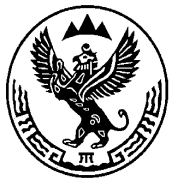 Россия ФедерациязыАлтай Республиканыҥ Коксуу-Оозы аймагындаКарагайдагы jурт jеезениҥjурт администрациязы№Дата поступления уведомленияСведения о муниципальном служащем, направившим уведомлениеСведения о муниципальном служащем, направившим уведомлениеСведения о муниципальном служащем, направившим уведомлениеСведения о муниципальном служащем, направившим уведомлениеКраткое содержание уведомления№Дата поступления уведомленияФИОДолжностьНаименование подразделенияКонтактный номер телефонаКраткое содержание уведомленияРоссийская ФедерацияРеспублика Алтай Усть-Коксинский районКарагайское сельское поселениеСельская администрация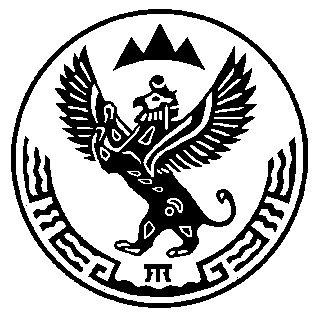 Россия ФедерациязыАлтай Республиканыҥ Кöксуу-Оозы аймагындаКарагайдагы jурт jеезениҥjурт администрациязыАмбулаторная 12\1, с. Карагай, Усть-Коксинский район, Республика Алтай, 649497Тел.: (388 48) 26-5-80, 26-5-69; Факс: (388 48) 26-5-92; 649497karagai@mail.ruАмбулаторная 12\1, с. Карагай, Усть-Коксинский район, Республика Алтай, 649497Тел.: (388 48) 26-5-80, 26-5-69; Факс: (388 48) 26-5-92; 649497karagai@mail.ruАмбулаторная 12\1, с. Карагай, Усть-Коксинский район, Республика Алтай, 649497Тел.: (388 48) 26-5-80, 26-5-69; Факс: (388 48) 26-5-92; 649497karagai@mail.ru